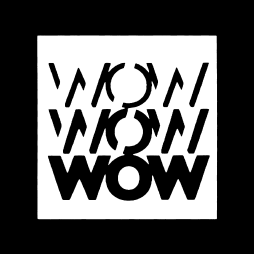 Interviewers are looking for candidates that appear to have the physical, emotional and intellectual aptitude to succeed in an apprenticeship program and who are worth making a significant time and financial investment in. Review the attributes handout for examples of what interviewers are assessing in the categories listed below.  Identify three traits you have for each category and list what you consider to be your strength; identify one thing you need to improve and what steps you can take to improve.ATTITUDE AND BEHAVIORTraits I have: _________________________________________________________________________________________________________________________________________________My strength: ___________________________________________________________________What I need to improve:__________________________________________________________Steps I can take to improve: _____________________________________________________________________________________________________________________________________NON-VERBAL SIGNALSTraits I have: _________________________________________________________________________________________________________________________________________________My strength: ___________________________________________________________________What I need to improve:__________________________________________________________Steps I can take to improve: _____________________________________________________________________________________________________________________________________COMMUNICATION STYLETraits I have: _________________________________________________________________________________________________________________________________________________My strength: ___________________________________________________________________What I need to improve:__________________________________________________________Steps I can take to improve: _____________________________________________________________________________________________________________________________________KNOWLEDGE, SKILLS AND ABILITIESTraits I have: _________________________________________________________________________________________________________________________________________________My strength: ___________________________________________________________________What I need to improve:__________________________________________________________Steps I can take to improve: _____________________________________________________________________________________________________________________________________